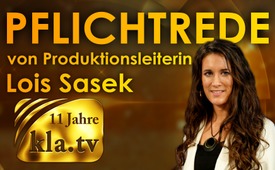 PFLICHTREDE von Produktionsleiterin Lois Sasek - 11 Jahre Kla.TV (von A-Z hören)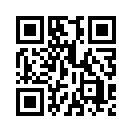 Kla.TV hat sich aus kleinsten Anfängen zur weltweiten Aufdeckungsbewegung entwickelt, trotz Medienverleumdung und Zensur auf breiter Front. 11 Jahre unaufhaltsames Wachstum – entgegen jedem Widerstand!  Wie können Sie Teil dieser weltweiten Friedens- und Aufdeckungs-Bewegung werden? Keine Sorge - Kla.TV zieht Ihnen nicht das Geld aus der Tasche…Heute ist Kla.TV 11 Jahre alt. 11 Jahre unaufhaltsames Wachstum – entgegen jedem Widerstand!  20.540 Sendungen wurden ehrenamtlich für Sie produziert! Das ist ein Sendeprogramm von 207.577 Minuten. 

Kla.TV - 87 Sprachen, ein Sender. Kla.TV ist aus der Friedensbewegung OCG heraus entstanden und wird jährlich mit 1.000en Stunden an kostbarer Freizeit betrieben. 

Wie können Sie Teil dieser weltweiten Friedens- und Aufdeckungs-Bewegung werden? Wie können Sie ohne großen Aufwand von Zuhause aus Kla.TV unterstützen? 
Keine Sorge - Kla.TV zieht Ihnen nicht das Geld aus der Tasche…
Sehen Sie den Auftritt von Lois Sasek, der Tochter des OCG + Kla.TV-Gründers Ivo Sasek und erfahren Sie, wie Sie Kla.TV unterstützen können
Die Produktionsleiterin von Kla.TV zeigt auf, woher Kla.TV kommt - wohin Kla.TV geht und ruft auf: „SIE sind der Schlüssel, dass diese wichtige Arbeit bis zu den Enden der Erde durchdringt.“ 

Ich bin die Tochter des OCG+Kla.TV- Gründers Ivo Sasek und ich möchte Euch zum Ende dieses Tages einen kurzen Einblick geben, was wir mit dieser internationalen Friedensbewegung OCG und Kla.TV schon bewegt haben und was unsere weiteren Ziele sind. Ich werde Euch auch zeigen, wie Ihr von 0 auf 100 – ohne großen Aufwand, ein TEIL dieser internationalen Friedens-Bewegung sein könnt. Von da aus wo ihr gerade seid. Aber jetzt schauen wir uns zuerst diesen Menschen an: Er hat den Friedensnobelpreis bekommen. Er hat die KRIEGSmarine ausgebaut, er hat für den KRIEGSEINTRITT der USA im ersten Weltkrieg plädiert. Genauso setzte er sich für einen Kriegseintritt im zweiten Weltkrieg ein. Er stärkte die britische KRIEGSwirtschaft durch amerikanische Kredite. // Auch dieser Mann hat den Friedensnobelpreis bekommen, hat Kambodscha bombardiert, den Krieg in Vietnam ausgeweitet; auch der Putsch in Chile geht mit auf seine Kappe. Auch gab er grünes Licht für die völkerrechtswidrige Invasion Indonesiens in Osttimor und zur Ermordung tausender Oppositioneller nach dem Militärputsch in Argentinien. Nelson Mandela gründete die militärische Abteilung ANC, die an nur einem Tag 57 Bombenanschläge verübte. Er war ein GEWALTbereiter Widerstandskämpfer, übte terroristische Aktivitäten aus und befürwortete die Bombenanschläge selbst während seiner Haft… und er bekommt den Friedensnobelpreis! Sowie Obama, der Krieg in Afghanistan, Irak und Syrien übte; Libyen hat er bombardiert, hat die Zerstörung Jemens unterstützt unter der Führung Saudi-Arabiens. Er ist auch bekannt als «Drohnenpräsident», weil er verantwortlich ist für 1000e Morde in Pakistan, Jemen, Somalia und Lybien. // Und dieser Mann hier hat Krieg im eigenen Land geführt und wurde ebenso mit dem Friedensnobelpreis gekürt. // Ivo Sasek hingegen, der seit 46 Jahren wirklich für Frieden einsteht - weltweit, Tag und Nacht,  der alle Dienstleistungen und Lehrmittel unentgeltlich anbietet und mit der OCG und Kla.TV 1000en von Menschen das Leben gerettet hat – wird seit JE – MASSIVST angegriffen, verunglimpft, verleumdet und verfolgt. Ich zeige Euch in einem Kurzraffer, wie die OCG, diese Friedensbewegung,  und dann auch Kla.TV von Medien, Verfassungsschutz, FSK, Erziehungsdirektionen, Großkonzernen und Elite-Politikern verfolgt wurde und auch immer noch wird. Alleine für die professionell organisierten Hackerattacken gegen die OCG+Kla.TV wurden MILLIONEN investiert. Doch unsere IT´er konnten diesen monatelangen Attacken standhalten durch übernatürliche Befähigung – sie waren Tag und Nacht im Einsatz. Unser Instagram-Kanal ist aber noch immer von Hackern okkupiert. Unser Facebook-Kanal und Youtube-Kanal wurden gesperrt und wir wurden auf diesen Plattformen ausgeschlossen, nachdem wir regelmäßig die Millionengrenze gesprengt haben und als wir auf Facebook täglich bis zu 500'000 Menschen erreichten. Dasselbe bei Vimeo, Twitter, Instagram und aus der Google-Suche, ich sag nur ein Symbol von dieser riesigen Kriegsbelagerung wurde Kla.TV entfernt. Diese Ausgrenzung geschieht aber nicht erst seit heute und gestern. Schon als wir als Familie Urgroßmutters «der Bettler vom Schloss» als Theäterchen aufführten, wurden wir verleumdet. Als wir als kleine Orgelpfeife Lieder von Frieden und gegen Krieg + Streit gesungen haben, auf europaweiten Tourneen, auch da hetzten uns die Medien nach. Ich kenne seit Kleinkindalter nichts anderes! Immer alle auf Papa!!! Obwohl ich ihn von klein auf als absolut friedevollen + friedliebenden Menschen erlebe. Es hat sich sogar mal ein Vogel auf seinen Daumen gesetzt, als er im Gebet so seine Hände in die Luft hielt. So ein Friede geht von ihm aus.
♦// Das Problem bei dieser breit-angelegten Belagerung durch die Medien war schon vor Jahrzehnten, dass wir dadurch komplett vom VOLK abgeschnitten wurden. Also ihr seht in dieser Darstellung hier – hier ist ´ne Stadt, da vorne ist eine. Durch diese Belagerung ... Also das Volk wird von uns abgespalten und auf Distanz gehalten. Die Medien berieseln die Menschen Tag und Nacht und werden von denen ja auch noch finanziert! Ja, so sind nun mal die Machtverhältnisse. Menschlich gesehen unmöglich, hier irgendetwas zu bewegen. Stellt sich die Frage: Was ist unsere Gegenwehr unter diesem Dauer-Beschuss.? ...  Das ist die Gegenwehr… (Lois lässt einen Papierflieger in die Kamera fliegen) Seit Beginn dieser Friedensarbeit haben wir - gegen jeden Druck von außen- die Menschen immer persönlich angesprochen und sie z.B. zu unseren jährlichen Freundestreffen eingeladen. Diese gibt es nämlich schon seit Beginn unserer Arbeit. Hier kam noch niemand, wir waren erst eine Handvoll… 1996 kamen schon vier Gäste! Wir haben noch nicht mal ein g´scheites Foto gemacht. Dann 20, 150, 600, 750, 1025, im Jahrestakt werden es mehr und mehr, 1700, 2000, obwohl die meisten immer noch abweisend auf unsere Einladungen reagieren, weil sie von den Medien negativ geprägt sind, schließen sich doch immer mehr Menschen durch persönliche Kontakte unserer Friedensbewegung an. Und schon sind es 3000…. Dann wurden die Großveranstaltungen bei Corona gesperrt und es ging online weiter…53'000 – ein Riesensprung – Freundestreffen 2020. Und hier sehen wir, wie viele Menschen das in einem Stadion wären. So viele Gäste hätten gar nicht mehr in einer Halle Platz. Dann 106'000, 150'000, 225'000, mit den Jahren geht’s aufwärts. 522'000 – das sind schon mehrere Stadien! 853'000, obwohl die Medien ohne Unterlass Papa und die OCG diffamieren, füllt er bei seinen online-Reden ganze Stadien! Bis zu über einer Million! Wir vergleichen diese Sendung von Papa mit der auflagestärksten Zeitung der Schweiz. Mit der auflagenstärksten Zeitung Österreichs und mit der auflagestärksten Zeitung Deutschlands. Ich möchte aber noch erwähnen, dass in der Zahl 1Million 135 tausend 224 – die Kabelnetz-Zuschauer nicht dazu gezählt werden. Die Betreiber des easyCAST-Kabelnetzes schreiben uns: «Die tägliche Sendung abends bei Kla.tv wird über das Deutsche easyCAST - Verteilnetz in über 4,3 Millionen Fernsehhaushalte eingespeist. Alles potentielle Zuschauer. Darunter viele Antennen-Gemeinschaften und Kabelnetze die direkt TV-Sender von easyCAST Sendesystemen beziehen. Wenn Sie am Rehnig-Kabelnetz angeschlossen sind, können Sie Kla.tv als 24 Stunden Sender empfangen.»
Wir sind also TROTZ der heftigen Diffamierung immer mehr ans Volk gelangt! Vor 10 Jahren haben wir täglich 5000 Menschen erreicht und heute sind es schon täg-lich 260'373! Ein PLUS von 5028 Prozent! In derselben Zeitspanne hat die Bildzei-tung 1'340'000 Auflagen verloren!! Das ist ein Minus von 45%. Also wir steigen auf, trotz aller Gegenwehr, während die Massenmedien ABSTEIGEN! Ein Blick auf die österreichischen Zeitungen in derselben Zeitspanne von 2013-2022: ein starkes Gefälle, wie eine mehrspurige Rutschbahn! - Es geht nämlich noch weiter runter. Nun vergleichen wir die täglichen Ansichten auf Kla.TV noch mit den Tagesaufla-gen bekannter Zeitungen. Dass wir ein bisschen ein Gespür bekommen, was hier für ein Wunder geschehen ist, bisher. Z.B, vergleichen wir es mit der großen NZZ in der Schweiz oder dem Tagesanzeiger, die Frankfurter Allgemeine oder die Welt! Trotz der massiven Belagerung und Gegenwindstärke 11 … - das sind schon or-kanartige Winde - steigen wir steil auf! Wenn wir jetzt aber all diese Zeitungen und Fernsehsender mit ihren Auflagen und Zuschauerzahlen zusammenzählen, die auf der ganzen Welt das Volk immer noch beeinflussen und ihnen mit Lügen den Kopf verdrehen, Kriege schüren und ihre falschen Friedensnobelpreise verteilen,  dann kommen wir immer noch in den Milliardenbereich. Die sie POTENZIELL be-einflussen… Und jetzt wird’s spannend - jetzt geht’s schon langsam vom Rückblick auf Jetzt. Und weil sie diese FRIEDENSbewegung angegriffen haben, ist ihre Be-stimmung, dass sie GANZ untergehen und zwar weltweit. Das ist bei Gott immer so!
Und hier kommt der springende Punkt, liebe Freunde! Dies geht nur durch einen gemeinsamen SCHULTERSCHLUSS! - -   Und Papa hat auch heute gesagt: Wir können diese Mächte nur gemeinsam schlagen. Es ist ein WUNDER, dass Gott uns durch all diese massiven Angriffe, Boykotte und Verfolgungen immer wieder errettet hat. Er hat uns sogar WACHSEN lassen! Wir sind sogar in die Sprachen und Län-der vorgedrungen! Und genau HIER liegt der Knackpunkt: all diese deutschen, schweizer und österreichischen Medienstellen, die uns angegriffen haben, sind einsprachig unterwegs. Kla.TV aber sendet aktuell in 50 AKTIVEN Sprachen! So erreichen wir POTENZIELL bereits JETZT all diese Länder auf der Welt! Es gibt so-gar Sendungen in über 80 Sprachen auf Kla.TV, aber davon sind aktuell nicht ganz alle aktiv. Manche verlieren auch den Mut - Ein paar wenige Übersetzer, wie z.B. bei Finnisch haben den Mut verloren oder z.B. in Hindi haben wir einfach noch keine Übersetzer. Aber trotzdem, ich sag, das Potential, und ich will auch schon jetzt sa-gen, wenn Ihr Übersetzer kennt, meldet sie uns. Wir können hier gemeinsam durchbrechen.  Aber diese INTERNATIONALITÄT unterscheidet uns auch von den anderen Wahrheitsbewegungen. Bei uns ist der SAME gelegt, dass wir in die GAN-ZE Welt vordringen können. Wir HABEN das POTENZIAL international durchzubre-chen! Aber das schaffen wir nicht allein. Wir sind oft schon mit der Produktion sehr ausgelastet. Unser Ziel ist aber, dass wir gemeinsam in den Milliardenbereich vor-dringen und diesen ganzen Mainstream-Müll überwinden - komplett! Ein schönes Vorzeichen darauf ist, dass wir bereits aus sämtlichen 235 Ländern der Welt Zugrif-fe auf unsere eigene Webpräsenz verzeichnen. Auch wenn die UNO nur 195 Län-der davon anerkannt hat, unser Statistik-System hat das kurzerhand ignoriert. Und dem schließen wir uns gerne an.  
Aber wie SCHAFFEN wir das jetzt, definitiv in den Milliardenbereich vorzudringen? Was ist das GEHEIMNIS, dass wir von NULL auf eine MILLION vorgedrungen sind?// Ich habe dazu Anfang diesen Jahres eine Studie gestartet. Ich habe nämlich in den elf  Jahren, wo ich die Produktion und Koordination von Kla.TV leite, eine Erfahrung gemacht… Eine Sendung mag NOCH SO GUT sein! Sie «schnellt nicht EINFACH SO hoch auf Kla.TV», weil sie besonders gut ist oder gut produziert ist. Sondern IMMER NUR, weil JEMAND sich diese Sendung ANSCHAUT, davon ER-GRIFFEN ist und dieses FEUER der BEGEISTERUNG WEITERGIBT!!! Und je MEHR das GLEICHZEITIG machen, desto MEHR schlägt eine Sendung DURCH! Geht also eine Sendung in die Millionen, dann haben 100e diese geteilt, versendet, hochgeladen auf ihre Plattform, geliked, kommentiert, davon geredet, telefoniert  usw. Es hat immer mit dem FEUER zu tun, das jemand für eine Sache hat. Es ge-schieht NICHTS einfach von selbst. Die Sendung selber kann sich NICHT verbrei-ten. Die kann das nicht. Genauso wie auch kein einziger Gast zu einem Freundes-treffen kommt, wenn man ihn nicht einlädt. Wenn wir jetzt das Datum vom Freun-destreffen 2023 auf unsere Homepage schreiben, kommt deswegen noch kein ein-ziger Gast. Irgendwann vielleicht, wenn 8 Milliarden Menschen Ivo-Fans geworden sind, dann schauen sie natürlich jeden Tag auf die Homepage, ob da etwas er-scheint – aber da sind wir jetzt noch nicht ganz, aber bald.
Zurück zur Studie. Wir haben als OCG seit 2-3 Monaten jede Woche EINE Sendung besonders fokussiert. Wir nennen so eine Sendung «Paukenschlag». Weil je MEHR Leute GEMEINSAM ein FEUER entwickeln, so gibt es eine Durchschlags-Power, wie ein Schneeballprinzip. Also hat man es sich wenn möglich eingeplant, die Paukenschlag-Sendung anzuschauen, und dann, wenn man entzündet war davon, hat man dieses Feuer weitergegeben. Ob per Mail, Telefon, Telegram, von Mund zu Mund, auf anderen Kanälen geteilt oder Brief – egal! Das FEUER wurde weitergegeben und das Ergebnis ist PHÄNOMENAL!!!! Seit Februar haben 4 Pau-kenschlag-Sendungen über 2 Millionen Ansichten! Letztes Jahr hatten wir bei kei-ner EINZIGEN Sendung die 2 Millionen-Marke überschritten! In der kurzen Zeit der Studie sind ACHT Sendungen über einer Million, soviel hatten wir letztes Jahr erst innerhalb von 12 Monaten!! Durchschnittlich hatte eine normale Sendung im Zeit-raum der Studie 127'000 Aufrufe und eine PAUKENSCHLAG-SENDUNG im Durchschnitt 980'000, das ist ein PLUS von 671%!!! Dabei würde jeder einzelne bei sich denken: «ich kann doch nichts bewirken!» «Ich kenn doch nur ein paar Leu-te!» oder «Ich hab´s doch nur dem und dem geschickt»! Aber GEMEINSAM haben wir in der Zeitspanne der Studie 31 Millionen Ansichten erreicht! Aber ein FEUER-PFEIL im richtigen Moment an die RICHTIGE Person abgeschickt kann einen FLÄ-CHENBRAND auslösen!!! 
  So hat eine junge OCGerin z.B. diese Sendung mit Ron Johnson –  die hat ein Feuer dafür. Sie hat gebetet, Gott lass mich in diese Völker vordringen, dann hat sie im richtigen Moment den richtigen Pfeil abgeschossen  und hat damit 628'000 englischsprachige Menschen erreicht! Im richtigen Moment - sie hat das Feuer ent-facht.
  Im richtigen Moment hat der Feuerpfeil der Kla.TV Sendung «Turbokrebs nach Corona-Impfung» einen TikToker erreicht, und obwohl der nicht viele Abon-nenten hat und kaum Aufrufe auf seinem kleinen Kanal, hat er sein Feuer für diese Kla.TV Sendung weitergegeben und hat damit 1,2 Millionen Menschen erreicht! Und zwar die Sendung in voller Länge. Er hat auch seine Emotion immer oben reingehalten und das einfach rausgeschickt. Und sein Kanal ist nicht populär - die-se Sendung schon.
  Im richtigen Moment hat ein spanisch sprechender Kanalbetreiber die Kla.TV Infogigant-Sendung, die Papa gehalten hat,  zugeschickt bekommen und durch seine Weiterverbreitung ging diese Sendung an 463'100 spanische Menschen, ob-wohl seine anderen Videos nur im hunderter Bereich sind! Genauso war es mit die-ser Sendung auf Deutsch –  dieser Infogigant, den wir gehalten haben mit 9/11 und solchen Sachen hatte auf Kla.TV höchstens 30´000.  Aber wieder jemand hat ein Feuer für diese Sendung bekommen, hat´s weitergegeben und erreichte damit 300.000 Menschen, obwohl er sonst kaum Ansichten auf Seinen Videos hat. 
Und darum sag ich: Wir haben den Inhalt, wir haben den Sprengstoff. Wir haben die Wahrheit, die Aufklärung, das Licht. Und es sind die EMOTIONEN die durch-schlagen!! Es sind DEINE persönlichen Emotionen und MEINE persönlichen Emo-tionen! Während die Medien ihr Publikum einfach HABEN, und ihr Geld zuge-schaufelt bekommen,  müssen wir um JEDEN EINZELNEN Zuschauer und um je-den EINZELNEN Abonnenten kämpfen! Genauso auch für unsere ocg.life-Zuschauer, Rundbrief-Leser und Newsletter-Abonnenten!  Weil wir, wie gesagt, da-rum hab ich dieses Bild gezeigt: Wir sind da in der Mitte, abgeschnitten vom Volk, belagert von den ganzen Gegenmächten.  Aber auch für jeden einzelnen Gast am Freundestreffen und Mitwirker zahlen wir noch einen hohen Preis, weil der Ge-genwind immer noch ziemlich hoch ist. Aber irgendwann sind wir GANZ DURCH-GEBROCHEN! Und irgendwann, und schon sehr bald werden immer noch MEHR Zuschauer von dem Mainstream-Einheitsbrei davonlaufen. Und wir wecken auch noch das LETZTE Schlafschaf auf!!!! Bist Du dabei???? Nur mit Euch gemeinsam, aus dem Volk - Ihr seht hier diese Fontäne -  liebe Freunde, die Ihr nicht so unter ständigem Medien-Beschuss steht, werden wir den kompletten Durchbruch errei-chen! Und zwar OHNE Unterstützung der großen Plattformen wie YouTube und Facebook und ohne Hilfe der Medien! Z.B. wurde Kla.TV ja aus Twitter ausgesperrt. Und vor 2 Wochen habe ZUFÄLLIG entdeckt, dass z.B. die Sendung «763 Promis nach Covid-Impfung tot» 218x auf Twitter hochgeladen wurde von irgendwelchen Leuten aus dem VOLK!!! In Französisch, Englisch, Deutsch, Italienisch, Spanisch! Twitter hat uns ausgeschlossen und jetzt sind wir 100fach dort vertreten! Kla.TV – «VOM VOLK – FÜRS VOLK»! Das VOLK ist das Medium der Verbreitung, wir sind die Produktion und die Recherche! Wir werden die Medien noch komplett überflü-geln!!!! --- Und der Schlüssel dazu bist DU UND ICH! 
Das heisst, auch wenn Du sonst nirgends mithelfen kannst bei uns oder den Ein-stieg auch nicht so gut findest oder nur sehr wenig Zeit h   ast. Diese Verbreitung und Vernetzung ist eine VOLLWERTIGE Mitarbeit bei unserer internationalen Frie-densbewegung! 

Weil was nützt es, wenn wir hier mit Schweiß und Tränen und ehrenamtlich und verbindlich Sendung um Sendung um Sendung produzieren in 50 Sprachen und sie kommen nicht WIRKLICH an beim Volk. Vieles ist dann fürs Archiv produziert und das wäre schade. Weil diese Sendungen sind echte Schätze. Weil wir auch viel Zeit investieren. Lasst uns darum diese wichtigen Zeitdokumente gemeinsam in die Welt hinausschleudern.
Ich möchte Euch auch in der Praxis zeigen, - vielleicht gibt es euch eine Idee -  wie man hier tätig werden kann.
Bei mir war´s so, dass schon beim dritten Paukenschlag irgendwie voll die Luft raus war, jedes Mal zu überlegen: WEM schicke ich das jetzt? Das nimmt mir so viel Zeit! Ich hab viel zu tun. Und dann fallen mir – bei allem angestrengten Nachdenken - nur immer so 2-3 Leute ein, obwohl ich insgesamt schon über 100 Email-Kontakte hatte… Und dann jedes Mal für jede einzelne Mail extra was in die Tastatur tippen – das wurde mir schon bald zu viel. Also habe ich mir dann einen Mail-Verteiler angelegt, um alle guten Kontakte GLEICHZEITIG anzuschreiben und zu entfachen für eine Sendung. Ich hatte in wenigen Minuten einen Verteiler von über 30 Leuten beisammen, die wirklich gerne mit mir kommunizieren. Das Problem war nur, dass ICH keine Zeit hatte, diese Kontakte ständig zu pflegen, und dann habe ich nochmal 30, wo ich merke, die kann ich seltener anschreiben, aber nicht zu oft, war echt spannend …und dann vergess ich sie auch nicht . Also habe ich meinen Verteiler eingerichtet, wo ich auf Knopfdruck ein Lebenszeichen von mir geben kann und dabei eine dringende Sendung empfehlen. Doch schon kurz danach ging’s mir so, dass ich mich gar nicht mehr so GETRAUT habe, diese Leute öfters anzuschreiben. Ich hab mich GESCHÄMT… Weil ich selber mag das GAR NICHT, wenn ich z.B. mal online was einkaufe und ab dann habe ich einen Newsletter an der Backe. Und jede Firma versucht mich mit ihren Mails irgendwie einzulullen und mir irgendwie das Geld aus der Tasche zu ziehen- das hass´ ich . Und RUCK ZUCK ist das Mail-Postfach überfüllt… Also war ich schon kurz davor, aufzugeben. Doch dann musste ich wieder an die Milliarden denken. Wenn ICH MICH jetzt schüchtern und feige schon bei dieser kleinen Studie zurückdrängen lasse von irgendwelchen geldgierigen Firmen, die die SZENE beherrschen mit ihren ewig langen, reizüberfluteten Newslettern – so GEWINNEN wir doch niemals!!!! Ich kann doch denen nicht einfach so kampflos das FELD überlassen und mich zurückziehen, nur wie SIE dominant sind, unverschämt sind und GELD machen wollen. Und da habe ich mir gesagt, MEIN Newsletter muss BESSER sein als ALLE anderen!!! Die anderen Newsletters sind LANG und GEWERBLICH, meiner ist KURZ und PERSÖNLICH. Statt geldgierig, sind meine Zeilen rettend und erhellend. Statt nehmend, bin ich gebend und liebend. Jetzt machen wir gleich ein praktisches Beispiel. Wir werden morgen auf Kla.TV den Teil aus Papas Rede zum haaaarsträubenden WHO-Pandemievertrag ausstrahlen. 

Handshake Hey, wie geht’s, wie steht’s? Möchtest Du, dass die WHO bestimmen kann, ob Du reisen darfst oder nicht? Und dass sie Dir künftig vorschreiben, welche Medikamente Du verwenden darfst und welche VERBOTEN sind – falls sie gerade einen „Notfall“ ausrufen? Genau ab heute werden solche Gesetze hinter verschlossenen Türen durchgesprochen. SIEH DIR DAS UNBEDINGT AN, auch wenn Sonntag ist…www.kla.tv/ 26091 Bye bye! Lois 

.
Ich mach dann oben BLINDKOPIE rein, das mache ich immer so, dass nicht jeder sieht, an wen das alles geht, und jeder hat ein PERSÖNLICHES und kurzes MAIL von mir. Manchmal schreibe ich auch einen Satz dazu, wie´s mir geht oder was ich ihm oder ihr wünsche.  Man kann aber auch einen richtig ordentlichen Newsletter aufbauen. Beispiel: 
„Liebe Freunde und Bekannte,“ Und dann kopier ich mir auf der Kla.TV-Seite einfach den Werbetext unter der Sendung heraus – muss nicht mal was neu formulieren: 

Wenn 2000 Leute 5 Menschen entflammen, haben wir auf Knopfdruck 10'000 Menschen erreicht. Wenn diese 10'000 sich genauso weiter vermehren, sind wir innert kürzester Zeit in den Billiarden!
Das Besondere ist, dass ich auf meine Mails immer wieder positive Rückmeldungen erhalten habe. Und irgendwann bin ich trotzdem unsicher geworden, und hab dann, als ich wieder mal ´ne Sendung empfohlen habe, habe ich dann am Anfang geschrieben: Hey, ich hoffe, ich nerve Dich nicht mit meinen Infos, sonst sag´s mir.: Und ich hab etwa 10 Mails von allen Seiten bekommen: «Liebe Lois, um Gottes Willen, du nervst überhaupt nicht! Usw.….»… «Liebste Lois, auf keinen Fall nervst du mit deinen Mails!!! Habe grad heute Morgen den Beitrag gesehen... dachte bei mir "Woooowwww...welche Arbeit dahinter stecken muss…» Und dann ging das dann noch weiter.
Das soll uns ermutigen, dass WIR lauter rufen als die Massenmedien, dass WIR uns nicht zurückdrängen lassen, sondern DOMINANTER sind, überzeugter sind und die Welt mit unserem Feuer entflammen. 
Und bei uns fliegen jetzt auch schon die ganze Zeit die Fliegerchen in unsere Mailpostfächer.
Ich schließe meinen Beitrag mit dem Dank einer Zuschauerin: was sie uns zugeschickt hat zu unser aller Ermutigung:  «Ganz herzlichen Dank für die Infos, die uns selbstverständlich NICHT "zu viel" werden. Die Weltlage spitzt sich dramatisch zu und Ihr von Kla.TV macht einen großartigen Job, da mit so vielen guten Sendungen und Aufklärungsbeiträgen schrittzuhalten. 
Großes DANKE für Eure tolle Arbeit! Kämpfen wir gemeinsam weiter für das Gute!» 

Was natürlich schön ist, wenn wir das gemeinsam mit Euch machen dürfen, dass wir an dieser Gegenfront gemeinsam durchbrechen.
Und wir werden diesen Frieden noch in die ganze Welt tragen und auch der Ruf vom meinem Vater wird wieder ganz hergestellt, auf der ganzen Welt und die OCG wird gerechtfertigtvon ls.Quellen:1906: Theodore Roosevelt
https://www.dhm.de/lemo/biografie/franklin-roosevelt
http://www.greanvillepost.com/2018/11/26/the-nobel-peace-prize-in-support-of-war/
https://www.kla.tv/14384

1973: Henry Kissinger ( US-Außenminister)
https://de.wikipedia.org/wiki/Henry_Kissinger#Kritik
https://www.telepolis.de/features/Wie-Henry-Kissinger-den-Putsch-in-Chile-vorbereitet-hat-4958988.html
https://taz.de/Kissinger-und-Argentiniens-schmutziger-Krieg/!1858450/
https://www.journal21.ch/artikel/mutmasslicher-kriegsverbrecher-kissinger
https://www.kla.tv/14384

1993: Nelson Mandela
ExpressZeitung.com, Ausgabe 20, Oktober 2018: vor allem Seite 15-21 (Die kommunistische Terrororganisation) und Seite 40-41 (Das „Sharpeville Massaker“ als historisches Schlüsselereignis) https://de.wikipedia.org/wiki/Nelson_Mandela
https://www.tagesspiegel.de/politik/100-jahre-nelson-mandela-mandelas-leben-als-gefangener-und-praesident/22809702.html
https://www.youtube.com/watch?time_continue=206&v=3iJ-lzAzoAM
(Die dunkle Seite des Nelson Mandela) https://www.zdf.de/nachrichten/heute/forscher-ueber-nelson-mandela-sehr-viel-gewaltbereiter-als-bisher-bekannt-100.html
https://www.youtube.com/watch?v=ytrl7cHSs0E
https://www.youtube.com/watch?v=v4gv7isyXMI
( Racistsongsofthe ANC and Nelson Mandela) https://www.wsws.org/de/articles/2013/12/13/sacp-d13.html
https://de.statista.com/statistik/daten/studie/254735/umfrage/arbeitslosenquote-in-suedafrika/
https://www.dw.com/de/s%C3%BCdafrikas-kampf-um-wachstum-und-jobs/a-43974820
https://www.kla.tv/13490

2009: Barack Obama
http://www.greanvillepost.com/2018/11/26/the-nobel-peace-prize-in-support-of-war/
https://www.kla.tv/14384
https://www.wsws.org/de/articles/2017/01/11/pers-j11.html

2019: Abiy Ahmed( Ministerpräsident Äthiopiens)
https://www.welt-sichten.org/artikel/40479/vom-hoffnungstraeger-zum-kriegstreiber-zum-hoffnungstraeger
https://buzzard.org/perspektive/abiy-ahmed-vom-friedensnobelpreistraeger-zum-kriegstreiber/
https://www.deutschlandfunk.de/aethiopien-tigray-konflikt-100.htmlDas könnte Sie auch interessieren:#Kla.TV - Kla.TV und seine Geschichte ... - www.kla.tv/KlaTV

#Medien - www.kla.tv/Medien

#OCG - Was ist OCG wirklich?( Organische-Christus-Generation) - www.kla.tv/OCG

#Friedensbewegung - Die Völker spielen nicht mehr mit bei "Teile und herrsche" - www.kla.tv/Friedensbewegung

#LoisSasek - Lois Sasek - www.kla.tv/LoisSasek

#IvoSasek - Ivo Sasek - Gründer von Kla.TV und vielem mehr... - www.kla.tv/IvoSasek

#Rueckblicke - Kla.TV-Rückblicke - www.kla.tv/Rueckblicke

#Freundestreffen2023 - Freundestreffen 2023 - www.kla.tv/Freundestreffen2023Kla.TV – Die anderen Nachrichten ... frei – unabhängig – unzensiert ...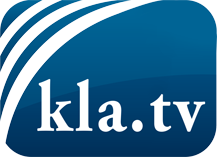 was die Medien nicht verschweigen sollten ...wenig Gehörtes vom Volk, für das Volk ...tägliche News ab 19:45 Uhr auf www.kla.tvDranbleiben lohnt sich!Kostenloses Abonnement mit wöchentlichen News per E-Mail erhalten Sie unter: www.kla.tv/aboSicherheitshinweis:Gegenstimmen werden leider immer weiter zensiert und unterdrückt. Solange wir nicht gemäß den Interessen und Ideologien der Systempresse berichten, müssen wir jederzeit damit rechnen, dass Vorwände gesucht werden, um Kla.TV zu sperren oder zu schaden.Vernetzen Sie sich darum heute noch internetunabhängig!
Klicken Sie hier: www.kla.tv/vernetzungLizenz:    Creative Commons-Lizenz mit Namensnennung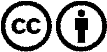 Verbreitung und Wiederaufbereitung ist mit Namensnennung erwünscht! Das Material darf jedoch nicht aus dem Kontext gerissen präsentiert werden. Mit öffentlichen Geldern (GEZ, Serafe, GIS, ...) finanzierte Institutionen ist die Verwendung ohne Rückfrage untersagt. Verstöße können strafrechtlich verfolgt werden.